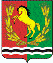 АДМИНИСТРАЦИЯМУНИЦИПАЛЬНОГО ОБРАЗОВАНИЯКРАСНОГОРСКИЙ СЕЛЬСОВЕТАСЕКЕЕВСКОГО РАЙОНАОРЕНБУРГСКОЙ ОБЛАСТИП О С Т А Н О В Л Е Н И Е04.04.2022                                                                     № 11-пО проведении публичных слушаний по рассмотрению проекта  «Внесения изменений в Генеральный план и Правила землепользования и застройки муниципального образования Красногорский сельсовет Асекеевского района Оренбургской области»На основании статьи 28 Федерального закона от 06.10.2003. №131-ФЗ «Об общих принципах организации местного самоуправления в Российской Федерации», статьи 29,4 Градостроительного кодекса Российской Федерации от 29.12.2004г от № 190-ФЗ, положения о проведении публичных слушаний на территории муниципального образования Красногорский сельсовет, утвержденного решением Совета депутатов муниципального образования Красногорский сельсовет от 20.09.2012 года № 55 и руководствуясь Уставом муниципального образования Красногорский сельсовет, постановляет:Провести публичные слушания 04 мая 2022 года в 11.00 ч по адресу: п.Красногорский , ул.Центральная, 4/1, в здании СДК по вопросу рассмотрения проекта  «О внесении изменений в Генеральный план и  Правила землепользования и застройки муниципального образования Красногорский  сельсовет Асекеевского  района Оренбургской области»Контроль за исполнением постановления оставляю за собой.Постановление вступает в силу после  обнародования.Глава сельсовета                                                                               В.Г.Шангин